Avizat,DIRECTORȘcoala Gimnazială „Eugen Ionescu” Slatina,Prof. Gabriela- Laura CONSTANTINESCU  REGULAMENT SIMPOZIONUL NAŢIONAL„EUGEN IONESCU- PRIMA SUTĂ DE ANI”Ediţia a XII-a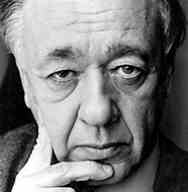 Marţi, 30 martie 2021, ora 18:00 (online)Organizator: ŞCOALA GIMNAZIALǍ “EUGEN IONESCU” SLATINAParteneri:CASA CORPULUI DIDACTIC OLTBIBLIOTECA JUDEŢEANĂ OLT “ION MINULESCU”CENTRUL JUDEŢEAN DE ARTĂ ŞI CULTURĂ  OLTMUZEUL JUDEŢEAN OLTSOCIETATEA CULTURALĂ “EUGEN IONESCU” SLATINACLUB SOROPTIMIST INTERNAŢIONAL SLATINAArgument       Simpozionul Național „Eugen Ionescu- Prima sută de ani” se înscrie în seria manifestărilor culturale dedicate Zilei Mondiale a Teatrului, sărbătorită în fiecare an la 27 martie, fiind totodată și un omagiu adus unuia dintre cei mai mari dramaturgi din literatura universală, Eugen Ionescu.Scopul simpozionului îl reprezintă omagierea dramaturgului Eugen Ionescu şi schimbul de bune practici privind educația tinerei generații prin intermediul literaturii şi al teatrului.Obiectivele specifice: Popularizarea operei dramaturgului francez de origine română Eugen Ionescu;Schimbul de bune practici didactice;Promovarea educaţiei prin intermediul literaturii şi al teatrului;Dezvoltarea competenţelor specifice managementului de proiect.Grupul-ţintă: cadre didactice, reprezentanți ai instituțiilor partenere, oameni de cultură, membri ai comunităţii.Locul/ Data / Ora:  marţi, 30.03.2021, ora 18:00, online Simpozionul cuprinde două secţiuni de comunicări ştiinţifice (pentru cadrele didactice și publicul adult):Eugen Ionescu- Viaţa şi operaLiteratura şi teatrul în şcoala românească- activităţi şcolare şi extraşcolareCondiții de participare (secţiunile de comunicări ştiinţifice):Cadrele didactice și publicul adult care doresc să participe la una din cele două secţiuni de comunicări ştiinţifice pot trimite Fișa de înscriere și lucrarea în format electronic până cel târziu pe 29 martie 2021 la adresa de e-mail: emilia_andrei28@yahoo.fr;Comunicările ştiinţifice pot fi redactate în limbile română, franceză sau engleză, având caracterele diacritice specifice acestor limbi;Lucrarea poate avea 2-4 pagini format A4, în Times New Roman, text aliniat stânga- dreapta, la 1 rând; Titlul lucrării va fi scris cu majuscule în Times New Roman 14 bold centrat;Autorul şi instituţia vor fi scrise două rânduri mai jos, aliniat la stânga în Times New Roman 12 bold;Textul se va scrie după alte 2 rânduri, în Times New Roman 12, la 1 rând. Lucrarea poate avea inserate maxim 2 imagini;Bibliografia se va menţiona obligatoriu la sfârşitul lucrării;Comunicarea poate avea maxim 2 autori;Toţi participanţii înscriși cu comunicări ştiinţifice vor primi o diplomă şi revista simpozionului (revistă cu ISSN) în paginile căreia se va publica comunicarea ştiinţifică;Responsabilitatea pentru conţinutul materialelor publicate în paginile revistei simpozionului aparţine în exclusivitate autorilor;Pentru buna desfăşurare a simpozionului, este necesară perceperea unei taxe de participare de 30 de lei/ autor care include cheltuielile pentru tipărirea diplomelor și a revistelor şi plata taxelor poştale.Taxa de participare se va plăti până cel târziu luni, 29 martie 2021 în contul deschis la BCR Slatina, Cod IBAN RO16RNCB0701042507890001 (participanţii îşi vor plăti taxele bancare aferente). Participarea la lucrările simpozionului poate fi:directă prin prezenţa on-line la lucrările simpozionului; indirectă prin trimiterea comunicării ştiinţifice și a fișei de înscriere prin e-mail.Participarea directă la lucrările simpozionuluiToţi cei care trimit lucrări vor primi o invitaţie de participare online la lucrările simpozionului. În situaţia în care există participanţi care vor să-şi prezinte lucrarea vor anunţa organizatorul (prof. Andrei Emilia, emilia_andrei28@yahoo.fr) până cel târziu pe 25 martie 2021.FIŞĂ DE ÎNSCRIERESIMPOZIONUL NAŢIONAL „EUGEN IONESCU- PRIMA SUTĂ DE ANI”Ediţia a XII-a Marţi, 30.03.2021, ORA 18:00 (online)Nume şi prenume:Şcoala de provenienţă:Adresa de domiciliu:Telefon:e-mail:Bifaţi cu X secţiunea la care doriţi înscrierea:Eugen Ionescu- Viaţa şi operaLiteratura şi teatrul în şcoala românească- activităţi şcolare şi extraşcolare